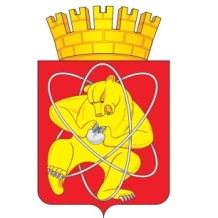 Муниципальное образование «Закрытое административно – территориальное образование Железногорск, Красноярского края»АДМИНИСТРАЦИЯ ЗАТО г. ЖЕЛЕЗНОГОРСК РАСПОРЯЖЕНИЕ22.04.2016                                    г. Железногорск                                        633 р-зО назначении публичных слушаний по вопросу о предоставлении разрешения на условно разрешенный вид параметров разрешенного строительства объекта капитального строительства и на отклонение от предельных параметров разрешенного строительства	В соответствии со ст. 28 Федерального закона от 06.10.2003 № 131-ФЗ «Об общих принципах организации местного самоуправления в Российской Федерации», решением Совета депутатов ЗАТО г. Железногорск от 28.04.2011 № 14-88Р «Об утверждении Положения о публичных слушаниях в ЗАТО Железногорск», Правилами землепользования и застройки ЗАТО Железногорск», утвержденными решением Совета депутатов ЗАТО г. Железногорск от 05.07.2012 № 26-152Р, ст. 18 Устава ЗАТО Железногорск:1. Организовать и провести публичные слушания 04.05.2016 в 15-00 в помещении большого зала заседаний (4 этаж) Администрации ЗАТО г. Железногорск по ул. 22 партсъезда, 21 по вопросу о предоставлении Красноярскому краевому фонду жилищного строительства разрешения:1) на условно разрешенный вид параметров разрешенного строительства объекта капитального строительства – многоквартирные жилые дома - предельное количество этажей – от 5 до 16 на земельном участке, площадью 34774 кв. м, с кадастровым номером 24:58:0313001:98, по адресу (описание местоположения): установлено относительно ориентира, расположенного за пределами участка. Ориентир многоквартирный жилой дом. Участок находится примерно в 40 м от ориентира по направлению на запад. Почтовый адрес ориентира: Красноярский край, ЗАТО Железногорск, г.Железногорск, пр-кт Ленинградский, 22, так как испрашиваемый земельный участок расположен в зоне застройки многоэтажными жилыми домами (Ж 4), где объекты капитального строительства: многоквартирные жилые дома - предельное количество этажей – от 5 до 16 - условный вид разрешенного использования;2) на отклонение от предельных параметров разрешенного строительства многоквартирных жилых домов (увеличение этажности секций с 9 до 10 этажей) на земельном участке площадью 34774 кв. м, с кадастровым номером 24:58:0313001:98, по адресу (описание местоположения): установлено относительно ориентира, расположенного за пределами участка. Ориентир многоквартирный жилой дом. Участок находится примерно в 40 м от ориентира по направлению на запад. Почтовый адрес ориентира: Красноярский край, ЗАТО Железногорск, г.Железногорск, пр-кт Ленинградский, 22.2. Возложить функции организатора публичных слушаний на комиссию по подготовке Правил землепользования и застройки ЗАТО Железногорск.3. Управлению делами Администрации ЗАТО г. Железногорск (В.А. Архипов) довести настоящее распоряжение до сведения населения через газету «Город и горожане».4. Отделу общественных связей Администрации ЗАТО г. Железногорск (И.С. Пикалова) разместить информацию о принятии настоящего распоряжения на официальном сайте муниципального образования «Закрытое административно-территориальное образование Железногорск Красноярского края» в информационно-телекоммуникационной сети «Интернет».5. Контроль над исполнением настоящего распоряжения оставляю за собой.6. Настоящее распоряжение вступает в силу после его официального опубликования.Исполняющий обязанностиГлавы администрации							С.Д. Проскурнин